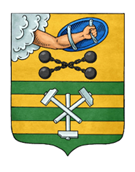 ПЕТРОЗАВОДСКИЙ ГОРОДСКОЙ СОВЕТ33 сессия 28 созываРЕШЕНИЕот 9 сентября 2020 г. № 28/33-617О внесении изменений в Правила землепользованияи застройки города Петрозаводска в границахтерритории Петрозаводского городского округаВ соответствии со статьями 31, 32, 33 Градостроительного кодекса Российской Федерации, учитывая протокол публичных слушаний от 16.03.2020 и заключение о результатах публичных слушаний от 16.03.2020, Петрозаводский городской СоветРЕШИЛ:Внести следующие изменения в статью 38 Правил землепользования и застройки города Петрозаводска в границах территории Петрозаводского городского округа, утвержденных Решением Петрозаводского городского Совета от 11.03.2010 № 26/38-771 «Об утверждении Правил землепользования и застройки города Петрозаводска в границах территории Петрозаводского городского округа»: 1. В столбце «Основные виды разрешенного использования» таблицы слова «- Амбулаторно-поликлиническое обслуживание (3.4.1)» исключить.2. Столбец «Условно разрешенные виды использования» таблицы дополнить словами «- Амбулаторно-поликлиническое обслуживание (3.4.1)».И.о. ПредседателяПетрозаводского городского Совета                                   А.Ю. ХанцевичГлава Петрозаводского городского округа                          И.Ю. Мирошник